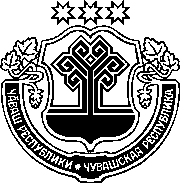 ЗАКОНЧУВАШСКОЙ РЕСПУБЛИКИО ВНЕСЕНИИ ИЗМЕНЕНИЯ В СТАТЬЮ 5 ЗАКОНА ЧУВАШСКОЙ РЕСПУБЛИКИ "ОБ ОБЕСПЕЧЕНИИ РЕАЛИЗАЦИИ ПРАВА ГРАЖДАН РОССИЙСКОЙ ФЕДЕРАЦИИ НА ПРОВЕДЕНИЕ В ЧУВАШСКОЙ РЕСПУБЛИКЕ СОБРАНИЙ, МИТИНГОВ, ДЕМОНСТРАЦИЙ, ШЕСТВИЙ И ПИКЕТИРОВАНИЙ"ПринятГосударственным СоветомЧувашской Республики28 февраля 2020 годаСтатья 1Внести в пункт 5 части 1 статьи 5 Закона Чувашской Республики от    30 ноября 2012 года № 77 "Об обеспечении реализации права граждан Российской Федерации на проведение в Чувашской Республике собраний, митингов, демонстраций, шествий и пикетирований" (газета "Республика", 2012, 7 декабря; Собрание законодательства Чувашской Республики, 2015, № 6; 2016, № 4; 2017, № 9) изменение, исключив из него слова ", и территории, прилегающие к ним на расстоянии менее 30 метров".Статья 2Настоящий Закон вступает в силу по истечении десяти дней после дня его официального опубликования.г. Чебоксары2 марта 2020 года№ 4Временно исполняющийобязанности ГлавыЧувашской РеспубликиО. Николаев